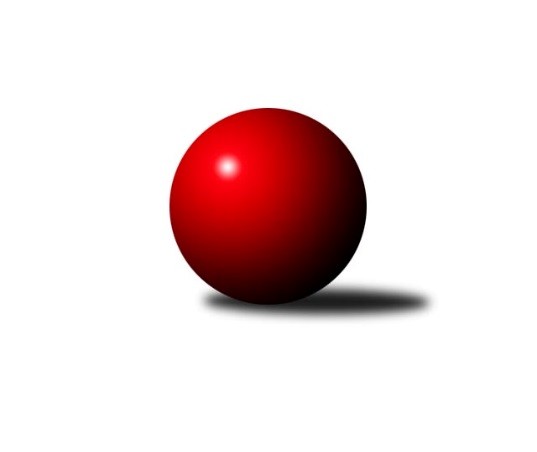 Č.14Ročník 2012/2013	12.1.2013Nejlepšího výkonu v tomto kole: 2656 dosáhlo družstvo: Sokol Přemyslovice ˝B˝Severomoravská divize 2012/2013Výsledky 14. kolaSouhrnný přehled výsledků:KK Lipník nad Bečvou ˝A˝	- TJ Opava ˝B˝	6:10	2477:2544		12.1.KK Hranice ˝A˝	- KK Minerva Opava ˝A˝	4:12	2571:2580		12.1.TJ Unie Hlubina ˝A˝	- TJ  Odry ˝A˝	10:6	2588:2572		12.1.TJ Sokol Sedlnice ˝A˝	- KK Šumperk ˝B˝	12:4	2533:2486		12.1.SKK Ostrava B	- SKK Jeseník ˝A˝	10:6	2470:2456		12.1.TJ Jiskra Rýmařov ˝A˝	- TJ Horní Benešov ˝B˝	14:2	2512:2468		12.1.Sokol Přemyslovice ˝B˝	- TJ VOKD Poruba ˝A˝	14:2	2656:2461		12.1.Tabulka družstev:	1.	SKK Jeseník ˝A˝	14	10	1	3	142 : 82 	 	 2524	21	2.	KK Minerva Opava ˝A˝	14	10	0	4	139 : 85 	 	 2590	20	3.	TJ Unie Hlubina ˝A˝	14	9	1	4	134 : 90 	 	 2522	19	4.	TJ Horní Benešov ˝B˝	14	9	0	5	133 : 91 	 	 2530	18	5.	TJ  Odry ˝A˝	14	8	0	6	128 : 96 	 	 2566	16	6.	TJ Jiskra Rýmařov ˝A˝	14	8	0	6	124 : 100 	 	 2477	16	7.	SKK Ostrava B	14	8	0	6	106 : 118 	 	 2468	16	8.	KK Lipník nad Bečvou ˝A˝	14	7	0	7	118 : 106 	 	 2489	14	9.	Sokol Přemyslovice ˝B˝	14	7	0	7	113 : 111 	 	 2493	14	10.	KK Hranice ˝A˝	14	7	0	7	107 : 117 	 	 2498	14	11.	TJ Opava ˝B˝	14	7	0	7	105 : 119 	 	 2526	14	12.	KK Šumperk ˝B˝	14	4	0	10	83 : 141 	 	 2531	8	13.	TJ Sokol Sedlnice ˝A˝	14	2	0	12	71 : 153 	 	 2511	4	14.	TJ VOKD Poruba ˝A˝	14	1	0	13	65 : 159 	 	 2464	2Podrobné výsledky kola:	 KK Lipník nad Bečvou ˝A˝	2477	6:10	2544	TJ Opava ˝B˝	Richard Štětka	 	 210 	 217 		427 	 0:2 	 460 	 	234 	 226		Marek Hynar	Jitka Szczyrbová	 	 213 	 216 		429 	 2:0 	 422 	 	208 	 214		Rudolf Haim	Vilém Zeiner	 	 207 	 182 		389 	 0:2 	 426 	 	213 	 213		Pavel Kovalčík	Zdeněk Krejčiřík	 	 188 	 193 		381 	 0:2 	 418 	 	223 	 195		Milan Jahn	Zdeněk Macháček	 	 205 	 222 		427 	 2:0 	 423 	 	198 	 225		Maciej Basista	Zdeněk Macháček	 	 212 	 212 		424 	 2:0 	 395 	 	204 	 191		Tomáš Valíčekrozhodčí: Nejlepší výkon utkání: 460 - Marek Hynar	 KK Hranice ˝A˝	2571	4:12	2580	KK Minerva Opava ˝A˝	Vratislav Kolář	 	 233 	 230 		463 	 2:0 	 434 	 	212 	 222		Zdeněk Chlopčík	Josef Schwarz	 	 199 	 216 		415 	 0:2 	 425 	 	212 	 213		Pavel Martinec	Vladimír Hudec	 	 202 	 207 		409 	 0:2 	 416 	 	208 	 208		Aleš Fischer	František Opravil	 	 171 	 187 		358 	 0:2 	 434 	 	222 	 212		Vladimír Heiser	Petr Pavelka	 	 207 	 224 		431 	 0:2 	 441 	 	211 	 230		Tomáš Slavík	Anna Ledvinová	 	 243 	 252 		495 	 2:0 	 430 	 	229 	 201		Luděk Slaninarozhodčí: Nejlepší výkon utkání: 495 - Anna Ledvinová	 TJ Unie Hlubina ˝A˝	2588	10:6	2572	TJ  Odry ˝A˝	Pavel Marek	 	 213 	 240 		453 	 2:0 	 414 	 	210 	 204		Jaroslav Lušovský	Petr Chodura	 	 204 	 217 		421 	 0:2 	 424 	 	210 	 214		Jan Šebek	František Oliva	 	 196 	 213 		409 	 0:2 	 434 	 	231 	 203		Miroslav Dimidenko	Michal Zatyko	 	 217 	 216 		433 	 2:0 	 429 	 	205 	 224		Marek Frydrych	Petr Brablec	 	 215 	 207 		422 	 0:2 	 454 	 	226 	 228		Karel Chlevišťan	Michal Hejtmánek	 	 229 	 221 		450 	 2:0 	 417 	 	221 	 196		Petr Dvorskýrozhodčí: Nejlepší výkon utkání: 454 - Karel Chlevišťan	 TJ Sokol Sedlnice ˝A˝	2533	12:4	2486	KK Šumperk ˝B˝	Martin Juřica *1	 	 172 	 210 		382 	 0:2 	 432 	 	209 	 223		Gustav Vojtek	Jakub Telařík	 	 189 	 223 		412 	 0:2 	 434 	 	223 	 211		Jaromír Rabenseifner	Jan Stuchlík	 	 206 	 208 		414 	 2:0 	 403 	 	208 	 195		Milan Vymazal	Ivo Stuchlík	 	 216 	 228 		444 	 2:0 	 419 	 	205 	 214		Jan Semrád	Milan Janyška	 	 215 	 229 		444 	 2:0 	 379 	 	196 	 183		Miroslav Mrkos	Jaroslav Chvostek	 	 222 	 215 		437 	 2:0 	 419 	 	194 	 225		Josef Suchanrozhodčí: střídání: *1 od 38. hodu Miroslav MikulskýNejlepšího výkonu v tomto utkání: 444 kuželek dosáhli: Ivo Stuchlík, Milan Janyška	 SKK Ostrava B	2470	10:6	2456	SKK Jeseník ˝A˝	František Deingruber	 	 199 	 186 		385 	 0:2 	 391 	 	200 	 191		Jiří Fárek	Zdeněk Kuna	 	 194 	 192 		386 	 2:0 	 384 	 	200 	 184		Petr Šulák	Miroslav Složil	 	 210 	 216 		426 	 0:2 	 441 	 	238 	 203		Václav Smejkal	Lenka Pouchlá	 	 213 	 229 		442 	 2:0 	 394 	 	179 	 215		Miroslav Setinský	Tomáš Polášek	 	 194 	 204 		398 	 2:0 	 397 	 	196 	 201		Jiří Vrba	Jan Pavlosek	 	 202 	 231 		433 	 0:2 	 449 	 	221 	 228		Zdeněk Janoudrozhodčí: Nejlepší výkon utkání: 449 - Zdeněk Janoud	 TJ Jiskra Rýmařov ˝A˝	2512	14:2	2468	TJ Horní Benešov ˝B˝	Josef Matušek	 	 225 	 219 		444 	 2:0 	 405 	 	212 	 193		Vladislav Pečinka	Ladislav Janáč	 	 208 	 210 		418 	 2:0 	 398 	 	186 	 212		Vlastimil Skopalík	Josef Pilatík	 	 181 	 194 		375 	 0:2 	 428 	 	227 	 201		Michal Blažek	Jaroslav Heblák	 	 218 	 224 		442 	 2:0 	 432 	 	224 	 208		Michal Klich	Jaroslav Tezzele	 	 197 	 201 		398 	 2:0 	 389 	 	207 	 182		Pavel Skopalík	Štěpán Charník	 	 238 	 197 		435 	 2:0 	 416 	 	208 	 208		Petr Rakrozhodčí: Nejlepší výkon utkání: 444 - Josef Matušek	 Sokol Přemyslovice ˝B˝	2656	14:2	2461	TJ VOKD Poruba ˝A˝	Pavel Močár	 	 228 	 196 		424 	 0:2 	 440 	 	219 	 221		Petr Číž	Miroslav Ondrouch	 	 244 	 234 		478 	 2:0 	 393 	 	195 	 198		Jan Míka	Jiří Šoupal	 	 222 	 209 		431 	 2:0 	 401 	 	209 	 192		Petr Basta	Milan Dvorský	 	 229 	 204 		433 	 2:0 	 417 	 	216 	 201		Rostislav Bareš	Jan Sedláček	 	 231 	 226 		457 	 2:0 	 421 	 	215 	 206		Ladislav Míka	Zdeněk Grulich	 	 203 	 230 		433 	 2:0 	 389 	 	207 	 182		Martin Skopalrozhodčí: Nejlepší výkon utkání: 478 - Miroslav OndrouchPořadí jednotlivců:	jméno hráče	družstvo	celkem	plné	dorážka	chyby	poměr kuž.	Maximum	1.	Karel Chlevišťan 	TJ  Odry ˝A˝	444.39	295.6	148.8	3.1	8/8	(484)	2.	Tomáš Slavík 	KK Minerva Opava ˝A˝	441.03	294.5	146.5	3.3	7/9	(459)	3.	Petr Rak 	TJ Horní Benešov ˝B˝	440.06	294.4	145.6	3.7	6/8	(472)	4.	Petr Chodura 	TJ Unie Hlubina ˝A˝	440.00	299.2	140.8	2.3	8/8	(495)	5.	Pavel Martinec 	KK Minerva Opava ˝A˝	438.00	294.3	143.7	2.8	7/9	(478)	6.	Michal Hejtmánek 	TJ Unie Hlubina ˝A˝	437.10	291.9	145.2	2.1	7/8	(503)	7.	Jan Semrád 	KK Šumperk ˝B˝	436.14	295.0	141.1	3.8	6/8	(466)	8.	Luděk Slanina 	KK Minerva Opava ˝A˝	435.65	298.7	137.0	3.4	8/9	(480)	9.	Ivo Stuchlík 	TJ Sokol Sedlnice ˝A˝	434.77	295.8	139.0	4.6	8/8	(454)	10.	Vladimír Heiser 	KK Minerva Opava ˝A˝	434.65	290.3	144.4	2.8	9/9	(486)	11.	Michal Klich 	TJ Horní Benešov ˝B˝	434.60	294.1	140.5	4.1	8/8	(475)	12.	Zdeněk Janoud 	SKK Jeseník ˝A˝	434.57	293.7	140.9	4.8	7/7	(493)	13.	Václav Smejkal 	SKK Jeseník ˝A˝	433.80	291.9	141.9	3.7	7/7	(466)	14.	Petr Matějka 	KK Šumperk ˝B˝	433.25	292.8	140.5	3.6	6/8	(479)	15.	Zdeněk Chlopčík 	KK Minerva Opava ˝A˝	433.08	293.2	139.9	5.6	9/9	(473)	16.	Michal Zatyko 	TJ Unie Hlubina ˝A˝	432.71	293.5	139.2	4.4	6/8	(469)	17.	Miroslav Dimidenko 	TJ  Odry ˝A˝	432.08	293.0	139.0	3.6	7/8	(477)	18.	Vladislav Pečinka 	TJ Horní Benešov ˝B˝	431.86	298.8	133.1	3.9	8/8	(472)	19.	Josef Němec 	TJ Opava ˝B˝	431.47	301.0	130.5	4.9	6/8	(451)	20.	Jiří Fárek 	SKK Jeseník ˝A˝	430.45	293.3	137.2	4.3	7/7	(471)	21.	Stanislav Ovšák 	TJ  Odry ˝A˝	430.29	294.4	135.9	4.9	6/8	(483)	22.	Pavel Heinisch 	KK Šumperk ˝B˝	430.19	298.4	131.8	4.5	6/8	(451)	23.	Věra Tomanová 	TJ Jiskra Rýmařov ˝A˝	429.88	288.5	141.4	3.3	8/8	(469)	24.	Lenka Pouchlá 	SKK Ostrava B	429.17	288.7	140.5	2.7	6/8	(444)	25.	Pavel Močár 	Sokol Přemyslovice ˝B˝	428.00	291.4	136.6	6.4	7/8	(467)	26.	Petr Pavelka 	KK Hranice ˝A˝	427.88	289.0	138.9	3.5	8/8	(461)	27.	Ladislav Janáč 	TJ Jiskra Rýmařov ˝A˝	426.64	287.7	138.9	5.8	6/8	(470)	28.	Adam Chvostek 	TJ Sokol Sedlnice ˝A˝	426.50	291.5	135.0	5.2	6/8	(467)	29.	Petr Dvorský 	TJ  Odry ˝A˝	426.31	292.5	133.8	3.5	7/8	(466)	30.	Zdeněk Macháček 	KK Lipník nad Bečvou ˝A˝	426.30	294.3	132.0	5.8	8/8	(460)	31.	Rudolf Haim 	TJ Opava ˝B˝	426.28	293.3	133.0	4.6	8/8	(448)	32.	Jaromír Rabenseifner 	KK Šumperk ˝B˝	425.25	294.7	130.6	5.7	8/8	(447)	33.	Marek Frydrych 	TJ  Odry ˝A˝	424.98	291.6	133.4	3.6	8/8	(462)	34.	František Oliva 	TJ Unie Hlubina ˝A˝	424.48	280.9	143.6	3.0	8/8	(458)	35.	Miroslav Ondrouch 	Sokol Přemyslovice ˝B˝	424.14	289.0	135.1	5.1	8/8	(478)	36.	Ladislav Míka 	TJ VOKD Poruba ˝A˝	423.62	287.5	136.1	5.5	7/8	(463)	37.	Vratislav Kolář 	KK Hranice ˝A˝	423.61	288.0	135.6	5.1	6/8	(465)	38.	Jaroslav Tezzele 	TJ Jiskra Rýmařov ˝A˝	423.04	290.5	132.5	3.6	8/8	(447)	39.	Jitka Szczyrbová 	KK Lipník nad Bečvou ˝A˝	422.71	286.8	136.0	3.9	8/8	(452)	40.	Martin Juřica 	TJ Sokol Sedlnice ˝A˝	422.28	291.1	131.2	8.6	6/8	(454)	41.	Richard Štětka 	KK Lipník nad Bečvou ˝A˝	421.91	292.8	129.1	6.2	8/8	(464)	42.	Zdeněk Grulich 	Sokol Přemyslovice ˝B˝	421.62	289.8	131.9	5.3	7/8	(456)	43.	Marek Hynar 	TJ Opava ˝B˝	420.69	288.5	132.2	4.8	7/8	(460)	44.	Milan Jahn 	TJ Opava ˝B˝	420.48	288.0	132.5	4.1	8/8	(490)	45.	Anna Ledvinová 	KK Hranice ˝A˝	420.48	282.2	138.2	4.4	7/8	(495)	46.	Maciej Basista 	TJ Opava ˝B˝	420.46	288.5	132.0	4.3	8/8	(466)	47.	Petr Brablec 	TJ Unie Hlubina ˝A˝	419.98	290.7	129.3	5.3	8/8	(459)	48.	Milan Vymazal 	KK Šumperk ˝B˝	419.80	295.1	124.7	4.9	8/8	(454)	49.	Jaroslav Chvostek 	TJ Sokol Sedlnice ˝A˝	419.64	288.9	130.8	5.8	6/8	(440)	50.	Petr Basta 	TJ VOKD Poruba ˝A˝	418.72	288.5	130.3	5.1	6/8	(441)	51.	Pavel Kovalčík 	TJ Opava ˝B˝	418.41	278.0	140.4	3.0	8/8	(474)	52.	Martin Skopal 	TJ VOKD Poruba ˝A˝	418.10	286.3	131.8	4.4	8/8	(455)	53.	Michal Blažek 	TJ Horní Benešov ˝B˝	417.98	293.3	124.7	6.9	8/8	(441)	54.	Jan Sedláček 	Sokol Přemyslovice ˝B˝	417.32	284.1	133.2	3.7	8/8	(458)	55.	Jan Pavlosek 	SKK Ostrava B	416.35	291.3	125.0	6.0	7/8	(442)	56.	Vlastimil Skopalík 	TJ Horní Benešov ˝B˝	416.20	286.8	129.4	5.9	8/8	(467)	57.	Vilém Zeiner 	KK Lipník nad Bečvou ˝A˝	415.57	293.2	122.3	6.2	7/8	(447)	58.	Zdeněk Macháček 	KK Lipník nad Bečvou ˝A˝	415.57	295.6	120.0	5.9	8/8	(452)	59.	Jaroslav Lušovský 	TJ  Odry ˝A˝	414.20	280.8	133.4	6.8	8/8	(441)	60.	Jiří Šoupal 	Sokol Přemyslovice ˝B˝	414.20	282.5	131.7	5.6	8/8	(464)	61.	Tomáš Polášek 	SKK Ostrava B	414.12	287.3	126.8	6.4	7/8	(435)	62.	František Opravil 	KK Hranice ˝A˝	412.97	290.2	122.8	7.7	6/8	(462)	63.	Josef Matušek 	TJ Jiskra Rýmařov ˝A˝	410.82	291.3	119.5	8.0	8/8	(456)	64.	Dan Šodek 	SKK Ostrava B	410.06	283.7	126.4	4.2	7/8	(444)	65.	Jiří Terrich 	KK Hranice ˝A˝	410.02	293.0	117.0	8.6	8/8	(434)	66.	Martin Bilíček 	TJ Horní Benešov ˝B˝	409.14	289.5	119.6	6.6	6/8	(449)	67.	Miroslav Setinský 	SKK Jeseník ˝A˝	408.58	279.7	128.9	6.3	6/7	(447)	68.	Miroslav Mrkos 	KK Šumperk ˝B˝	407.93	284.3	123.6	6.0	7/8	(433)	69.	Miroslav Mikulský 	TJ Sokol Sedlnice ˝A˝	407.88	289.0	118.9	7.9	6/8	(443)	70.	Petr Šulák 	SKK Jeseník ˝A˝	407.14	277.4	129.7	6.1	7/7	(458)	71.	Gustav Vojtek 	KK Šumperk ˝B˝	406.67	280.7	126.0	5.6	6/8	(444)	72.	Zdeněk Kuna 	SKK Ostrava B	406.20	279.6	126.6	5.6	6/8	(425)	73.	Karel Pitrun 	KK Hranice ˝A˝	405.63	279.5	126.1	5.9	8/8	(451)	74.	Štěpán Charník 	TJ Jiskra Rýmařov ˝A˝	404.60	284.2	120.4	8.0	6/8	(463)	75.	Miroslav Složil 	SKK Ostrava B	404.43	283.8	120.6	4.9	8/8	(430)	76.	Jiří Vrba 	SKK Jeseník ˝A˝	402.57	281.8	120.8	7.1	5/7	(474)	77.	Vladimír Trojek 	TJ VOKD Poruba ˝A˝	400.89	278.2	122.7	7.0	6/8	(428)	78.	Jan Míka 	TJ VOKD Poruba ˝A˝	400.14	277.9	122.3	6.2	7/8	(425)	79.	Petr Číž 	TJ VOKD Poruba ˝A˝	397.98	278.8	119.2	7.1	7/8	(440)	80.	Jaroslav Heblák 	TJ Jiskra Rýmařov ˝A˝	395.10	279.5	115.6	10.7	6/8	(442)	81.	Josef Pilatík 	TJ Jiskra Rýmařov ˝A˝	392.83	280.9	112.0	8.1	6/8	(451)	82.	Rostislav Pelz 	KK Lipník nad Bečvou ˝A˝	386.13	279.7	106.4	11.4	6/8	(416)		Michal Blažek 	TJ Opava ˝B˝	465.00	314.0	151.0	0.0	1/8	(465)		Radek Grulich 	Sokol Přemyslovice ˝B˝	448.00	311.0	137.0	5.0	1/8	(448)		Pavel Marek 	TJ Unie Hlubina ˝A˝	444.50	292.0	152.5	4.0	2/8	(453)		Milan Janyška 	TJ Sokol Sedlnice ˝A˝	444.00	303.0	141.0	2.0	1/8	(444)		Stanislav Brokl 	KK Minerva Opava ˝A˝	439.52	292.3	147.2	3.4	5/9	(458)		Karel Kučera 	SKK Jeseník ˝A˝	434.25	300.3	134.0	4.0	2/7	(457)		Milan Dvorský 	Sokol Přemyslovice ˝B˝	433.00	285.0	148.0	1.0	1/8	(433)		Jiří Vrba 	SKK Jeseník ˝A˝	432.00	289.0	143.0	3.0	1/7	(432)		Vlastimila Kolářová 	KK Lipník nad Bečvou ˝A˝	429.00	301.0	128.0	5.0	1/8	(429)		Michal Rašťák 	TJ Horní Benešov ˝B˝	428.00	286.0	142.0	7.0	1/8	(428)		Jakub Telařík 	TJ Sokol Sedlnice ˝A˝	425.00	287.5	137.5	6.8	2/8	(444)		Josef Suchan 	KK Šumperk ˝B˝	423.00	294.0	129.0	3.5	2/8	(427)		Rostislav Cundrla 	SKK Jeseník ˝A˝	422.00	298.0	124.0	1.0	1/7	(422)		Vladimír Hudec 	KK Hranice ˝A˝	420.47	301.6	118.9	6.1	5/8	(460)		Oldřich Pajchl 	Sokol Přemyslovice ˝B˝	419.00	289.7	129.3	6.3	1/8	(450)		František Sedláček 	TJ Unie Hlubina ˝A˝	419.00	295.0	124.0	4.0	1/8	(419)		Jan Šebek 	TJ  Odry ˝A˝	418.50	282.5	136.0	4.3	3/8	(430)		Zdeněk Skala 	TJ Sokol Sedlnice ˝A˝	418.50	288.0	130.5	6.5	4/8	(434)		Aleš Fischer 	KK Minerva Opava ˝A˝	418.13	286.1	132.0	5.3	5/9	(438)		Jaroslav Mika 	TJ  Odry ˝A˝	418.00	291.5	126.5	7.5	2/8	(441)		Václav Rábl 	TJ Unie Hlubina ˝A˝	417.00	292.0	125.0	8.0	1/8	(417)		Rostislav Bareš 	TJ VOKD Poruba ˝A˝	414.88	289.1	125.8	8.0	5/8	(427)		Marek Hampl 	TJ Jiskra Rýmařov ˝A˝	414.00	269.0	145.0	5.0	1/8	(414)		Josef Plšek 	KK Minerva Opava ˝A˝	412.60	286.3	126.3	6.1	5/9	(437)		Veronika Poláčková 	TJ Sokol Sedlnice ˝A˝	412.00	306.0	106.0	8.0	1/8	(412)		Jiří Kankovský 	Sokol Přemyslovice ˝B˝	411.33	283.0	128.3	8.0	3/8	(415)		Jaroslav Klekner 	TJ VOKD Poruba ˝A˝	411.00	294.0	117.0	8.0	1/8	(411)		Jiří Koloděj 	SKK Ostrava B	410.50	295.0	115.5	6.0	2/8	(426)		Jan Stuchlík 	TJ Sokol Sedlnice ˝A˝	410.05	285.5	124.6	5.3	4/8	(432)		Jaroslav Tobola 	TJ Sokol Sedlnice ˝A˝	409.10	286.6	122.5	6.2	5/8	(439)		Michal Strachota 	KK Šumperk ˝B˝	408.00	280.0	128.0	6.0	1/8	(408)		Marcela Jurníčková 	Sokol Přemyslovice ˝B˝	408.00	283.0	125.0	6.3	3/8	(422)		Michal Bezruč 	TJ VOKD Poruba ˝A˝	407.00	281.0	126.0	9.0	1/8	(407)		Martin Zavacký 	SKK Jeseník ˝A˝	407.00	293.0	114.0	6.0	1/7	(407)		Milan Smékal 	Sokol Přemyslovice ˝B˝	405.00	283.0	122.0	8.0	2/8	(408)		Jaromíra Smejkalová 	SKK Jeseník ˝A˝	405.00	284.0	121.0	6.0	1/7	(405)		Josef Schwarz 	KK Hranice ˝A˝	404.50	282.5	122.0	9.0	1/8	(415)		Michal Blinka 	SKK Ostrava B	404.00	264.0	140.0	7.0	1/8	(404)		Břetislav Mrkvica 	TJ VOKD Poruba ˝A˝	404.00	269.0	135.0	6.0	1/8	(404)		Ivo Marek 	TJ VOKD Poruba ˝A˝	402.75	284.3	118.5	7.6	2/8	(433)		Tomáš Valíček 	TJ Opava ˝B˝	401.08	277.2	123.9	7.3	4/8	(447)		Stanislav Brejcha 	TJ Sokol Sedlnice ˝A˝	401.00	270.0	131.0	7.0	1/8	(401)		Petr Kozák 	TJ Horní Benešov ˝B˝	401.00	286.0	115.0	4.0	1/8	(401)		Jan Špalek 	KK Lipník nad Bečvou ˝A˝	400.33	284.0	116.3	6.0	3/8	(417)		František Deingruber 	SKK Ostrava B	399.08	281.8	117.3	8.2	5/8	(413)		Jaromír Hendrych ml. 	TJ Horní Benešov ˝B˝	398.50	271.0	127.5	8.0	2/8	(403)		David Mrkvica 	TJ Sokol Sedlnice ˝A˝	396.00	281.0	115.0	8.5	2/8	(405)		Radmila Pastvová 	TJ Unie Hlubina ˝A˝	393.96	276.8	117.2	10.1	5/8	(444)		Jaroslav Koppa 	KK Lipník nad Bečvou ˝A˝	393.50	271.0	122.5	8.0	2/8	(413)		Daniel Ševčík  st.	TJ  Odry ˝A˝	392.00	276.0	116.0	6.0	1/8	(392)		Pavel Skopalík 	TJ Horní Benešov ˝B˝	389.00	261.0	128.0	3.0	1/8	(389)		Maxim Bedarev 	TJ Unie Hlubina ˝A˝	382.00	258.0	124.0	7.0	1/8	(382)		Zdeněk Krejčiřík 	KK Lipník nad Bečvou ˝A˝	381.00	266.0	115.0	6.0	1/8	(381)		Hana Vlčková 	TJ Unie Hlubina ˝A˝	375.00	278.0	97.0	13.0	1/8	(375)		Lukáš Sedláček 	Sokol Přemyslovice ˝B˝	373.50	269.5	104.0	9.5	2/8	(382)		Michal Kolář 	Sokol Přemyslovice ˝B˝	371.50	263.0	108.5	8.5	2/8	(392)		Eva Marková 	TJ Unie Hlubina ˝A˝	369.00	271.0	98.0	15.0	1/8	(369)		Jiří Břeska 	TJ Unie Hlubina ˝A˝	368.00	262.0	106.0	9.0	1/8	(368)		Zdeněk Kment 	TJ Horní Benešov ˝B˝	366.00	272.0	94.0	11.0	1/8	(366)		Miroslav Adámek 	KK Šumperk ˝B˝	360.00	261.5	98.5	11.0	1/8	(374)		Koloman Bagi 	TJ Unie Hlubina ˝A˝	346.00	248.0	98.0	10.0	1/8	(346)Sportovně technické informace:Starty náhradníků:registrační číslo	jméno a příjmení 	datum startu 	družstvo	číslo startu
Hráči dopsaní na soupisku:registrační číslo	jméno a příjmení 	datum startu 	družstvo	Program dalšího kola:15. kolo19.1.2013	so	9:00	SKK Ostrava B - KK Lipník nad Bečvou ˝A˝	19.1.2013	so	9:00	TJ VOKD Poruba ˝A˝ - TJ Sokol Sedlnice ˝A˝	19.1.2013	so	9:00	TJ  Odry ˝A˝ - KK Hranice ˝A˝	19.1.2013	so	9:00	KK Minerva Opava ˝A˝ - TJ Opava ˝B˝	19.1.2013	so	10:00	SKK Jeseník ˝A˝ - Sokol Přemyslovice ˝B˝	19.1.2013	so	10:00	KK Šumperk ˝B˝ - TJ Jiskra Rýmařov ˝A˝	19.1.2013	so	16:00	TJ Horní Benešov ˝B˝ - TJ Unie Hlubina ˝A˝	Nejlepší šestka kola - absolutněNejlepší šestka kola - absolutněNejlepší šestka kola - absolutněNejlepší šestka kola - absolutněNejlepší šestka kola - dle průměru kuželenNejlepší šestka kola - dle průměru kuželenNejlepší šestka kola - dle průměru kuželenNejlepší šestka kola - dle průměru kuželenNejlepší šestka kola - dle průměru kuželenPočetJménoNázev týmuVýkonPočetJménoNázev týmuPrůměr (%)Výkon1xAnna LedvinováHranice A4952xAnna LedvinováHranice A117.754955xMiroslav OndrouchPřemyslov. B4781xMarek HynarTJ Opava B112.44602xVratislav KolářHranice A4633xMiroslav OndrouchPřemyslov. B111.824781xMarek HynarTJ Opava B4602xZdeněk JanoudJeseník A110.414492xJan SedláčekPřemyslov. B4571xVratislav KolářHranice A110.144635xKarel ChlevišťanTJ Odry4542xLenka PouchláSKK B108.69442